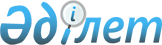 "Жалағаш ауданында бөлек жергілікті қоғамдастық жиындарын өткізудің қағидасын бекіту туралы" Жалағаш аудандық мәслихатының 2014 жылғы 6 маусымдағы № 33-2 шешімінің күші жойылды деп тану туралыҚызылорда облысы Жалағаш аудандық мәслихатының 2023 жылғы 17 тамыздағы № 5-3 шешімі. Қызылорда облысының Әділет департаментінде 2023 жылғы 24 тамызда № 8443-11 болып тіркелді
      "Құқықтық актілер туралы" Қазақстан Республикасы Заңының 27-бабына сәйкес, Жалағаш аудандық мәслихаты ШЕШІМ ҚАБЫЛДАДЫ:
      1. "Жалағаш ауданында бөлек жергілікті қоғамдастық жиындарын өткізудің қағидасын бекіту туралы" Жалағаш аудандық мәслихатының 2014 жылғы 6 маусымдағы № 33-2 шешімінің (Нормативтік құқықтық актілерді мемлекеттік тіркеу тізілімінде № 4703 болып тіркелген) күші жойылды деп танылсын.
      2. Осы шешім оның алғашқы ресми жарияланған күнінен кейін күнтізбелік он күн өткен соң қолданысқа енгізіледі.
					© 2012. Қазақстан Республикасы Әділет министрлігінің «Қазақстан Республикасының Заңнама және құқықтық ақпарат институты» ШЖҚ РМК
				
      Жалағаш аудандық мәслихатының төрағасы

У. Елеусинов
